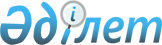 "Жамбыл облысының жергiлiктi маңызы бар балық шаруашылығы су айдындарының тiзбесiн бекiту туралы" Жамбыл облысы әкімдігінің 2015 жылғы 28 желтоқсандағы № 326 қаулысына өзгеріс енгізу туралыЖамбыл облысы әкімдігінің 2023 жылғы 2 маусымдағы № 102 қаулысы. Жамбыл облысы Әділет департаментінде 2023 жылғы 8 маусымда № 5037 болып тіркелді
      Жамбыл облысының әкімдігі ҚАУЛЫ ЕТЕДІ:
      1. "Жамбыл облысының жергiлiктi маңызы бар балық шаруашылығы су айдындарының тiзбесiн бекiту туралы" Жамбыл облысы әкімдігінің 2015 жылғы 28 желтоқсандағы № 326 қаулысына (Нормативтік құқықтық актілердің мемлекеттік тіркеу тізілімінде № 2907 болып тіркелген) келесі өзгеріс енгізілсін:
      көрсетілген қаулының 1-қосымшасы осы қаулының қосымшасына сәйкес жаңа редакцияда жазылсын.
      2. "Жамбыл облысы әкімдігінің табиғи ресурстар және табиғат пайдалануды реттеу басқармасы" коммуналдық мемлекеттік мекемесі заңнамада белгіленген тәртіппен:
      1) осы қаулының әділет органдарында мемлекеттік тіркелуін;
      2) осы қаулының Жамбыл облысы әкімдігінің интернет-ресурсында орналастырылуын қамтамасыз етсін.
      3. Осы қаулының орындалуын бақылау облыс әкімінің жетекшілік ететін орынбасарына жүктелсін.
      4. Осы қаулы оның алғашқы ресми жарияланған күнінен кейін күнтізбелік он күн өткен соң қолданысқа енгізіледі. Жамбыл облысының жергілікті маңызы бар балық шаруашылығы су айдындарының тізбесі
					© 2012. Қазақстан Республикасы Әділет министрлігінің «Қазақстан Республикасының Заңнама және құқықтық ақпарат институты» ШЖҚ РМК
				
      Жамбыл облысының әкімі 

Н. Нуржигитов
Жамбыл облысы әкімдігінің 2023 жылғы 2 маусымдағы № 102 қаулысына қосымшаЖамбыл облысы әкімдігінің 2015 жылғы 28 желтоқсандағы № 326 қаулысына 1-қосымша
№
Орналасқан жері
Су айдындарының атауы
1.
Байзақ ауданы
1. Кеңес – 2
2. Қарақайнар
3. Көшеней
4. Темірбек
5. Жиеналы
6. Юбилейное
7. Воинское
8. Сарыбалдақ
9. Шәлке
10. Шапаваловское
11. Каскад Темірбек
12. Багара – 2
13. Қарабақыр
14. Көктал
15. Болатбек
16. Базарбай
17. Ақкүмбез
18. Түймекент
19. Новая
20. Шаповаловка – 2
2.
Жамбыл ауданы
1. Бөгеткөл
2. Таскөл (Каменное)
3. Сеңгірбай – 1
4. Сеңгірбай – 2 (Үмбет)
5. Сеңгірбай – 3 (Аюбай)
6. Сұлукөл
7. Каскад Көктем
8. Каскад 5 – Ферма
9. Кіші Ақкөл
10. Каскад Шоқай
11. Каскад Рахат
12. Бөкен
13. Шайдана
14. Жаманкөл
15. Жасөркен – 1
16. Бекнұр
17. Пруд 6
18. Мәуке
19. Хапаев
20. Сапарқұл
21. Пионер
3.
Жуалы ауданы
1. Билікөл
2. Теріс – Ашыбұлақ
3. Дарбаза
4. Каскад Шақпақ
5. Төрт ауыл
6. Каскад Ақтөбе
7. Ботақара
8. Қоралас
9. Каскад Кәріқорған – 2
10. Корейское
11. Дихан
12. Қоңыртөбе – 1
13. Қоңыртөбе – 2
14. Каскад Төрткөл
15. Ақбастау
16. Әбділ
17. Қосмұрат
18. Қарабастау өзені
19. Шақпақ өзені
20. Ормансай өзені
4.
Т. Рысқұлов ауданы
1. Шілік
2. Новое
3. Белогорка
4. Пруд Разъезд – 98
5. Құндыз
6. Қызыл – Шаруа
7. Каскад 4 – бөлімше
8. Юбилейный
9. Ленинский – Комсомольский
10. Көкшырат
11. Шұқыркөл
12. Ақкүшік
13. Қарақыстақ өзені
14. Сұлутөр өзені
15. Қайынды өзені
16. Мақпал өзені
17. Шалсу өзені
18. Шолақ Қайынды өзені
19. Астаукөл
20. Үмбет
5.
Меркі ауданы
1. Аспара
2. Ақермен – 1
3. Ақермен – 2
4. Қаратума
5. Қарағау
6. Ленин – Жолы
7. Қызыл қыстақ
8. Чистые пруды
9. Кеңес
10. Хамзайка
11. Мықанды – 1 
12. Қасқасу өзені
13. Меркі өзені
14. Ойранды өзені
15. Жалаңаш өзені
16. Боқтікен өзені
6.
Мойынқұм ауданы
1. Қаракөл
2. Кіші – қамқалы
3. Балаған
4. Қисық
7.
Талас ауданы
1. Ақкөл
2. Жартас
3. Мыңшұқыр
4. Старицакөл
5. Пионер
6. Тамды
7. Дачная
8. Қызыләуіт
9. Шұқырәуіт
10. Бидайбекәуіт
8.
Сарысу ауданы
1. Үлкен Қамқалы
2. Ынталы
3. Бүркітті
4. Каскад Жылқыбай
9.
Шу ауданы
1. Тасөткел
2. Ақсу
3. Сарғау
4. Алтай
10.
Кордай ауданы
1. Аңырақай
2. Майбұлақ
3. Ешкілі Қордай
4. Қарақоныз
5. Қақпатас
6. Қарасу
7. Қарасу көлі
8. Каскад Қайнар
9. Майбұлақ өзені
10. Үлкен жалаңаш өзені
11. Қалғұты өзені
12. Қақпатас өзені